千里がんサロン（オンライン）のお知らせ
令和4年１１月２３日（水）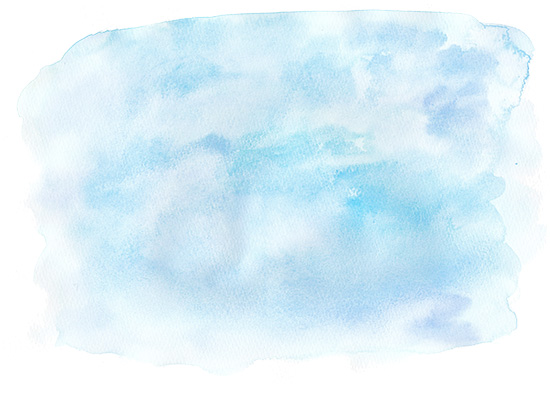 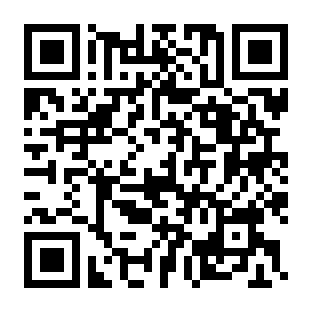 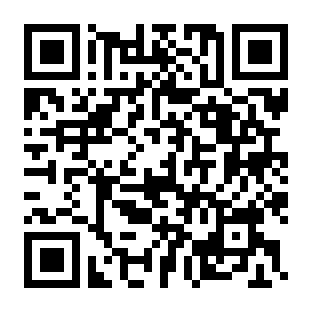 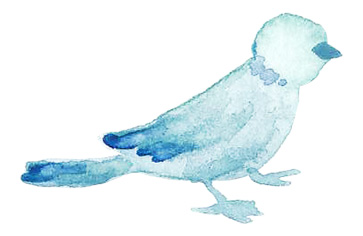 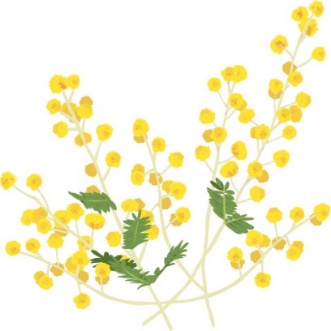 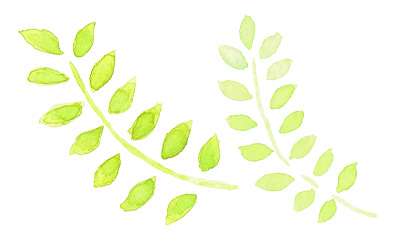 